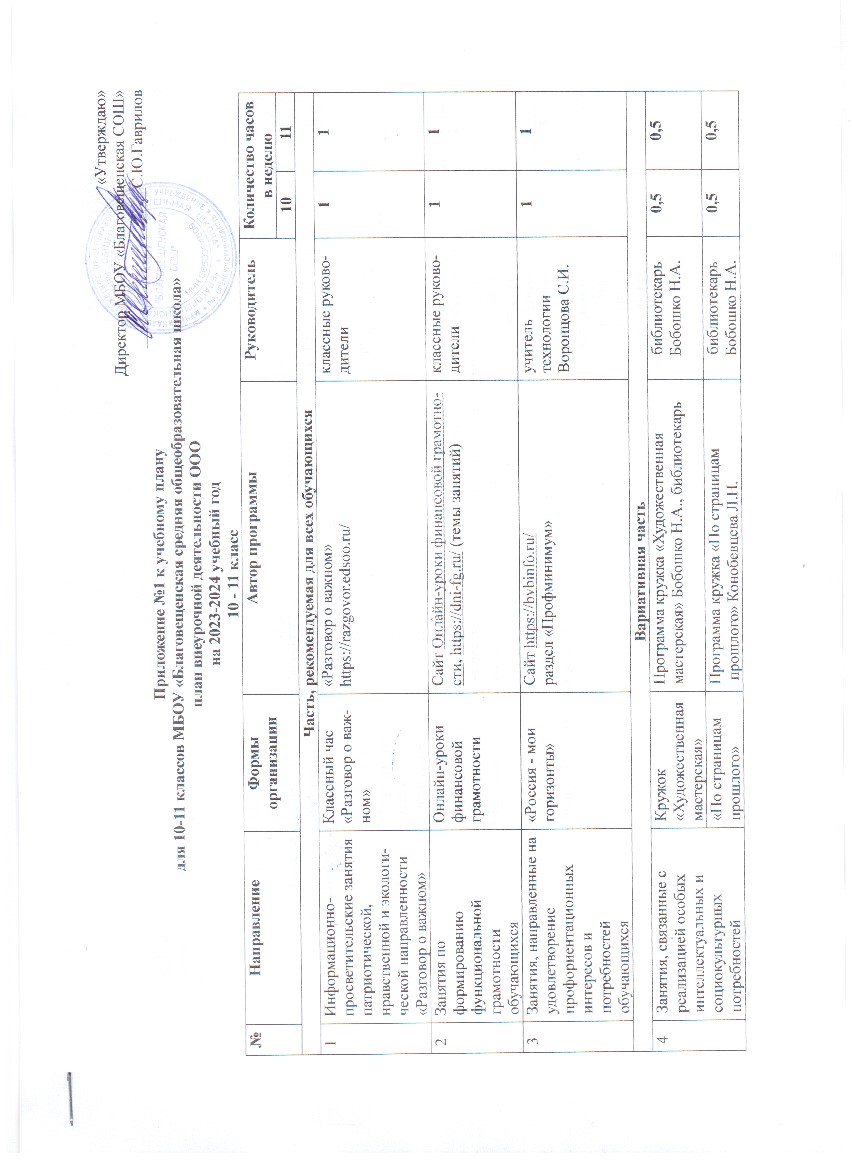 Кружок «Занимательная химия»Гаврилов С.Ю. учитель высшей категории МБОУ «Благовещенская СОШ» 2021г. на основании методических рекомендацийучитель физикии химииГаврилов С.Ю.115Занятия, направленные на удовлетворение интересов и потребностей обучающихся в творческом и физическом развитииКружок «Шахматы»«Шахматы» Елисеев С.Н.  учитель высшей категории МБОУ «Благовещенская СОШ» 2021г. на основании методических рекомендацийучитель физическойкультурыЕлисеев С.Н.116Занятия, направленные на удовлетворение социальных интересов и потребностей обучающихсяЛинейка, посвященнаяцеремонииподнятия (спуска)Государственногофлага РоссийскойФедерацииРегламент церемонии поднятия (спуска)Государственного флага Российской Федерациизам.директора по по ВР, советник по воспитанию, классные руководители0,50,56Занятия, направленные на удовлетворение социальных интересов и потребностей обучающихсяРДДМ «Движение Первых»На основании устава Общероссийского общественно-государственного движения детей и молодежи «Движение Первых»зам.директора по по ВР, советник по воспитанию, классные руководители116Занятия, направленные на удовлетворение социальных интересов и потребностей обучающихсяШкольный актив «Юная Россия»Положение о детском объединении «Юная Россия»зам.директора по по ВР, советник по воспитанию, классные руководители0,50,5Итого за неделюИтого за неделюИтого за неделюИтого за неделюИтого за неделю88Итого за учебный годИтого за учебный годИтого за учебный годИтого за учебный годИтого за учебный год264264